Wij kunnen spijtig genoeg niet aanwezig zijn op jullie interclub. Onze club is op jullie interclub vertegenwoordigd door volgende personen:Deelnemende vaste leden, dit zijn leden die regelmatig deelnemen aan de competitiewedstrijden en andere door de club georganiseerde activiteiten:Andere voorlopige clubleden (NTSV-leden die men niet als vaste clubleden kan beschouwen)Enkel vaste clubleden kunnen mededingen naar de interclubtrofee.Artikel 2.6 en 4.6 van het huishoudelijk reglement van het NTSV beschrijft het onderscheid dat gemaakt wordt tussen vaste en voorlopige clubleden.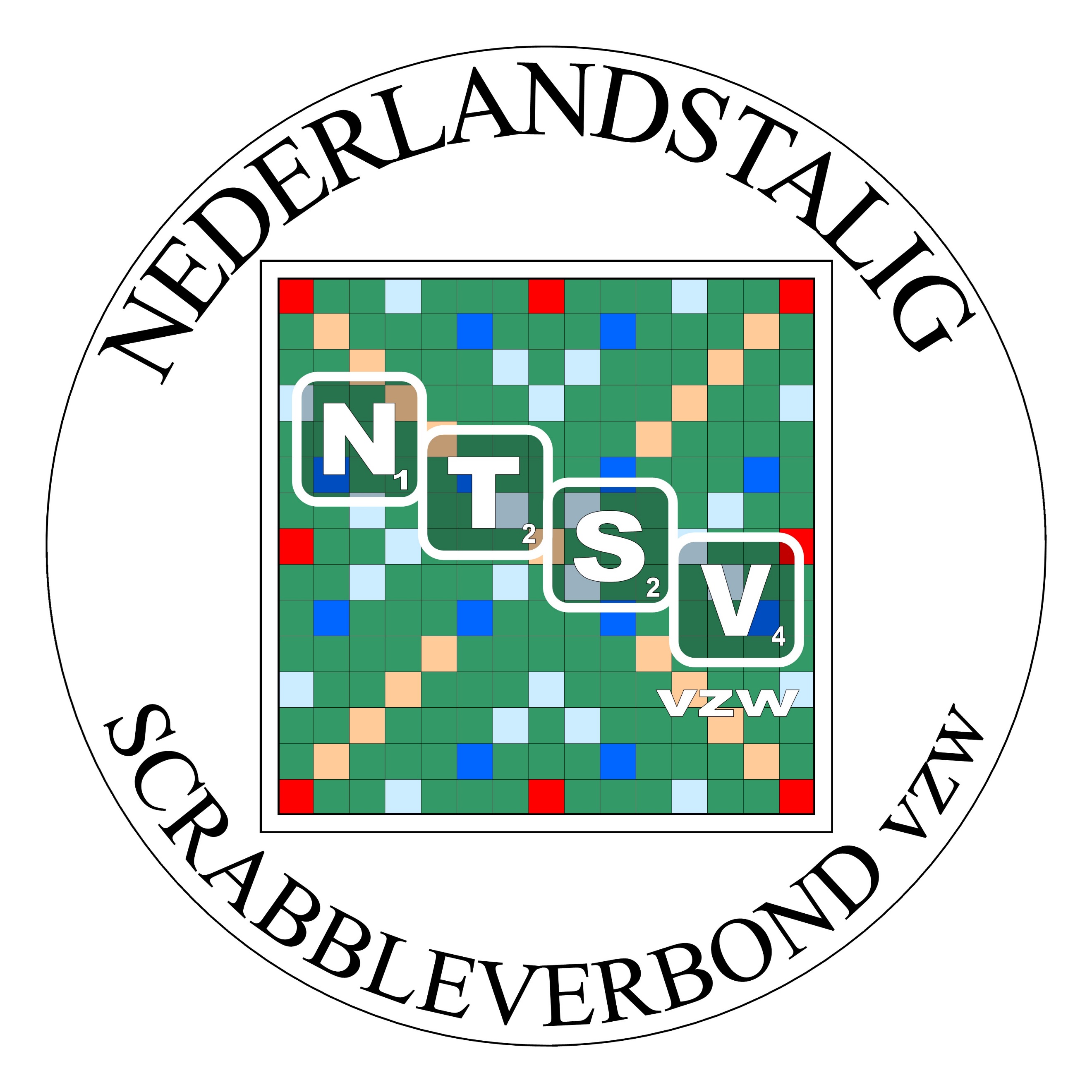 INSCHRIJVINGSFORMULIERCLUB:  NAAMNTSV-nr.<18 j.Bijkomende info123456789101112131415NAAMNTSV-nr.<18 jaarBijkomende info123